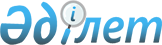 О некоторых вопросах Республиканского государственного предприятия "Кентауликвидрудник" Комитета промышленности Министерства индустрии и торговли Республики КазахстанПостановление Правительства Республики Казахстан от 28 января 2008 года N 72

       Сноска. Заголовок с изменениями, внесенными   постановлением Правительства РК от 07.05.2008 N 429.      Правительство Республики Казахстан ПОСТАНОВЛЯЕТ:

      1. Переименовать Республиканское государственное предприятие на праве хозяйственного ведения "Кентауликвидрудник" Комитета промышленности и научно-технического развития Министерства индустрии и торговли Республики Казахстан в Республиканское государственное предприятие на праве хозяйственного ведения "Кентау СуШар" Комитета промышленности Министерства индустрии и торговли Республики Казахстан (далее - предприятие). 

       Сноска. Пункт 1 с изменениями, внесенными   постановлением Правительства РК от 07.05.2008 N 429.

      2. Определить Комитет промышленности Министерства индустрии и торговли Республики Казахстан органом государственного управления предприятием. 

       Сноска. Пункт 2 с изменениями, внесенными   постановлением Правительства РК от 07.05.2008 N 429. 

      3. Основным предметом деятельности предприятия определить осуществление хозяйственной деятельности в области водоснабжения. 

      4. Комитету промышленности Министерства индустрии и торговли Республики Казахстан в установленном законодательством порядке: 

      1) внести на утверждение в Комитет государственного имущества и приватизации Министерства финансов Республики Казахстан устав предприятия; 

      2) осуществить государственную перерегистрацию предприятия в органах юстиции; 

      3) принять иные меры, вытекающие из настоящего постановления. 

       Сноска. Пункт 4 с изменениями, внесенными постановлением Правительства РК от 07.05.2008  N 429 . 

      5. Внести в некоторые решения Правительства Республики Казахстан следующие изменения и дополнение: 

      1) утратил силу постановлением Правительства РК от 05.08.2013 № 796;

      2) утратил силу постановлением Правительства РК от 19.09.2014 № 995;

      3) утратил силу постановлением Правительства РК от 28.08.2015 № 683.

      Сноска. Пункт 5 с изменениями, внесенными постановлениями Правительства РК от 05.08.2013 № 796; от 19.09.2014 № 995; от 28.08.2015 № 683.



      6. Настоящее постановление вводится в действие со дня подписания.        Премьер-Министр 

      Республики Казахстан 
					© 2012. РГП на ПХВ «Институт законодательства и правовой информации Республики Казахстан» Министерства юстиции Республики Казахстан
				